Коррупционное правонарушение - как отдельное проявление коррупции, влекущее за собой дисциплинарную, административную, уголовную или иную ответственность.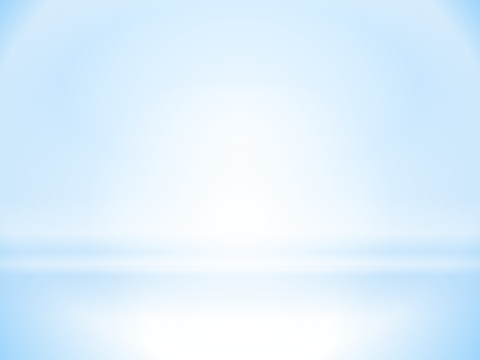 Коррупция- злоупотребление служебным положением, дача взятки, получение взятки, злоупотребление полномочиями, коммерческий подкуп либо иное незаконное использование физическим лицом своего должностного положения вопреки законным интересам общества и государства в целях получения выгоды в виде денег, ценностей, иного имущества или услуг имущественного характера.Подкупать - «задаривать, ослеплять мздою, надеть золотые очки; привлекать, преклонять тайно на свою сторону деньгами, подарками, задабривать, прикармливать, купить кого в свою пользу». Из Толкового словаря Даля. 1881 год.Получение взятки ― согласно статье 290 Уголовного кодекса Российской Федерации ― одно из самых опасных должностных преступлений, особенно если оно совершается группой лиц или сопровождается вымогательством, которое заключается в получении должностным лицом преимуществ и выгод за законные или незаконные действия (бездействие). Получение взятки рассматривается Уголовным кодексом как более общественно опасное деяние, нежели дача взятки.Коррупционное преступление- это предусмотренное в Уголовном кодексе Российской Федерации общественно опасное деяние, которое выражается в противоправном получении государственным, муниципальным или иным публичным служащим, либо служащим коммерческой или иной организации (в том числе, международной) каких — либо преимуществ (имущества, прав на него, услуг или льгот)либо в предоставлении последним таких преимуществ.ГБОУ ДПО «Ставропольский краевой институт развития образования, повышения квалификации и переподготовки работников образования»Антикоррупционный букварьСтаврополь, 2015 годАнтикоррупционное образование - формирование у населения антикоррупционных установок.Антикоррупционные стандарты - совокупность поведенческих и правовых норм, запретов, ограничений, обязанностей, установленных для соответствующей области социальной деятельности направленных на предупреждение коррупции;Взяточничество - действие, когда государственный служащий или приравниваемое к нему лицо в своих или чужих интересахпрямо или опосредованно принимает, обещает или договариваетсяпринять взятку, требует дачи взятки или провоцирует его за законное действие или бездеятельность при выполнении полномочий.Виды коррупции (от сферы деятельности) - административная, политическая, частная, международная.Вымогательство- принуждение человека заплатить деньги или предоставить другие ценности в обмен на действие или бездействие. Данное принуждение может быть осуществлено при помощи давления, в том числе и морального.Выявление коррупции и правовое преследование - установление коррупционных действий, превращение в жизнь принципа неизбежности и справедливости наказания.Злоупотребление - действие, с помощью которого государственный служащий или лицо, приравниваемое к государственному служащему, злоупотребляет служебным положением или превышает полномочия, если в результате этого государству, международной общественной организации, юридическому или физическому лицу была причинена большая утрата.Коррумпированность - это вовлеченность должностного лица в незаконное обогащение путем использования должностных полномочий, зараженность стремлением к незаконному обогащению посредством использования возможностей занимаемого служебного положения. Реализация этой возможности зависит от нравственных устоев человека, честности, уважения к самому себе, обществу и государству, от отношения к своему долгу.Коррупционер - служащий государственной, муниципальной (должностное или не должностное лицо) или негосударственной (лицо, выполняющее управленческие функции или не выполняющее таковых) организации, обладающий специальной деликтоспособностью (т.е. способностью нести юридическую ответственность за совершение акта коррупции), признанный виновным в совершении коррупционного правонарушения на основании судебного решения или в ином установленном законом порядке (например, в случае совершения дисциплинарных коррупционных проступков).